К 100-летию М.Т. Калашникова.Выставка рисунков «Оружие Победы»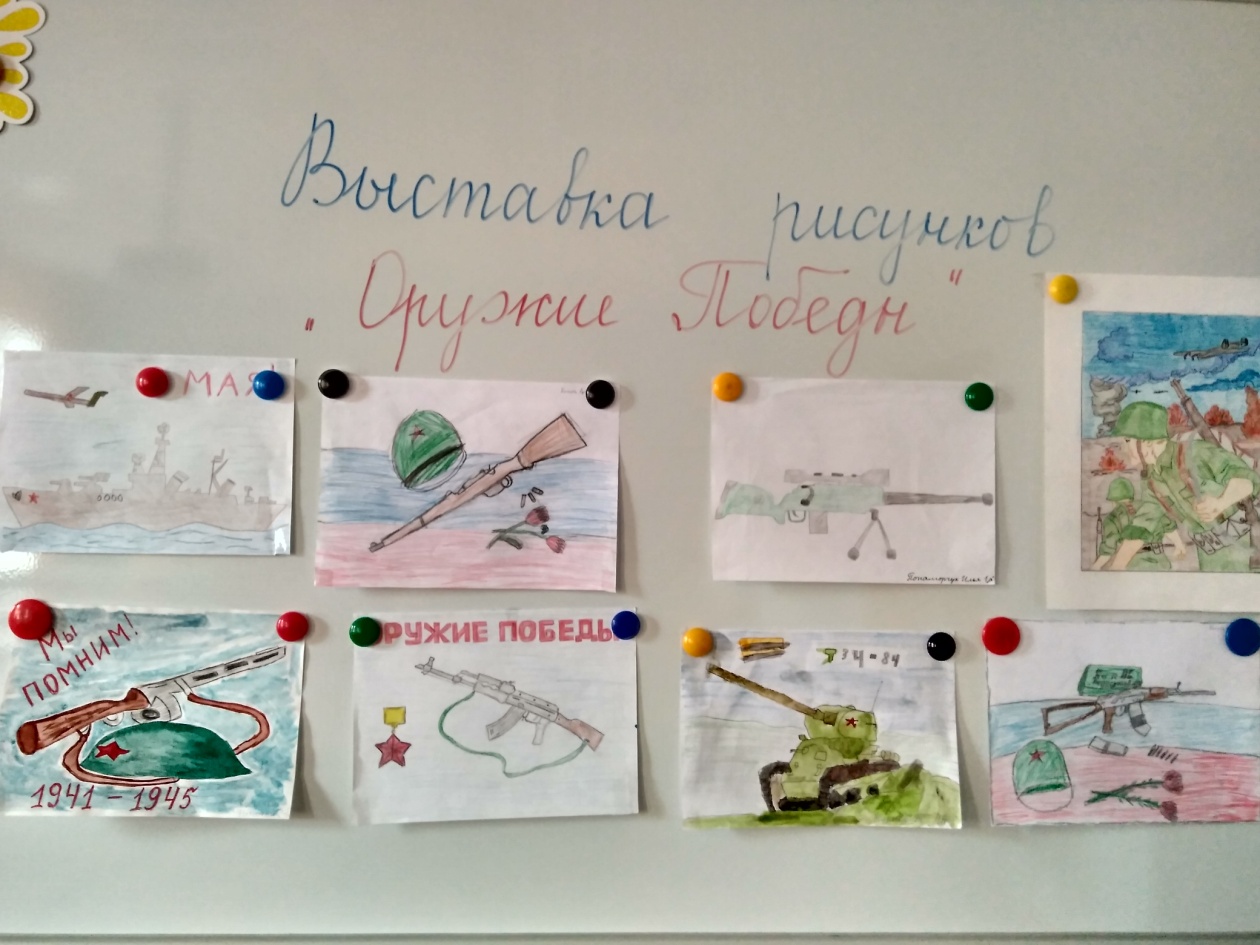 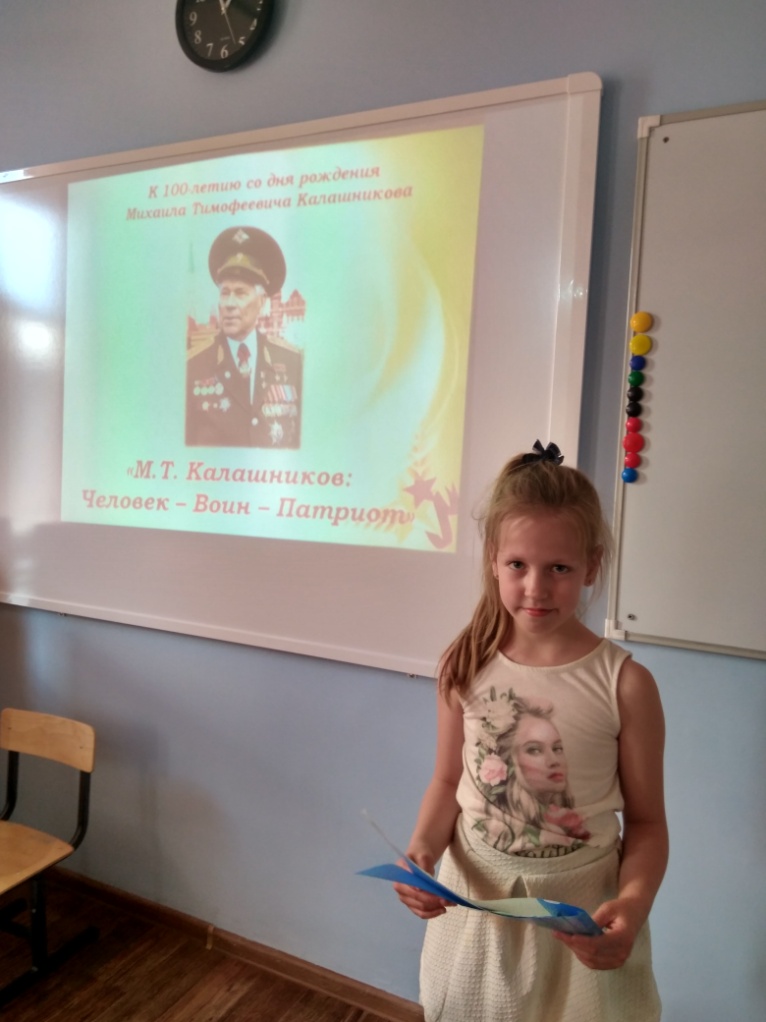 